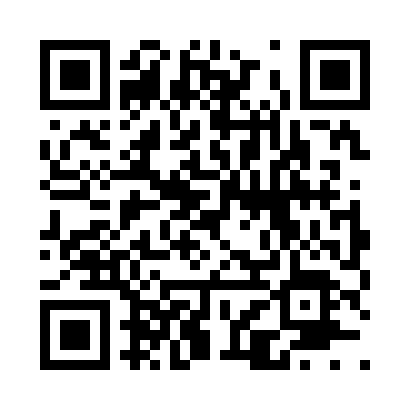 Prayer times for Earlham, Iowa, USAMon 1 Jul 2024 - Wed 31 Jul 2024High Latitude Method: Angle Based RulePrayer Calculation Method: Islamic Society of North AmericaAsar Calculation Method: ShafiPrayer times provided by https://www.salahtimes.comDateDayFajrSunriseDhuhrAsrMaghribIsha1Mon4:055:471:215:228:5410:352Tue4:065:471:215:228:5410:353Wed4:075:481:215:228:5410:344Thu4:085:491:215:228:5310:345Fri4:095:491:215:228:5310:336Sat4:105:501:215:238:5310:337Sun4:115:501:225:238:5210:328Mon4:115:511:225:238:5210:329Tue4:125:521:225:238:5210:3110Wed4:145:521:225:238:5110:3011Thu4:155:531:225:238:5110:2912Fri4:165:541:225:238:5010:2813Sat4:175:551:225:238:5010:2714Sun4:185:561:225:228:4910:2615Mon4:195:561:235:228:4810:2516Tue4:205:571:235:228:4810:2417Wed4:225:581:235:228:4710:2318Thu4:235:591:235:228:4610:2219Fri4:246:001:235:228:4610:2120Sat4:256:011:235:228:4510:2021Sun4:276:011:235:228:4410:1922Mon4:286:021:235:218:4310:1723Tue4:296:031:235:218:4210:1624Wed4:316:041:235:218:4110:1525Thu4:326:051:235:218:4010:1426Fri4:336:061:235:208:4010:1227Sat4:356:071:235:208:3910:1128Sun4:366:081:235:208:3810:0929Mon4:376:091:235:198:3610:0830Tue4:396:101:235:198:3510:0631Wed4:406:111:235:198:3410:05